2015 йылдың  «02»апреле                                                                                                                    от   «02ё »апреля  2015 годаҠАРАР					№ _16_	                      ПОСТАНОВЛЕНИЕО проведении экологических субботников по очистке, благоустройству и озеленению территорий населенных пунктов   В соответствии с постановлением Администрации муниципального района Гафурийский район Республики  Башкортостан  № 616 от 20 марта 2015 года и в целях улучшения санитарно-экологической обстановки на территориях населенных пунктов сельского поселения  Администрация сельского поселения Саитбабинский сельсовет муниципального района Гафурийский район Республики  Башкортостанпостановляет:1. Провести в период с 3 апреля по 1 июня 2015 года экологические субботники по очистке, благоустройству и озеленению населенных пунктов.2. Рекомендовать руководителям организаций и предприятий всех форм собственности совместно с профсоюзными комитетами и другими общественными объединениями:- принять меры по приведению в надлежащий порядок рабочих мест, производственных помещений, общественных и жилых зданий, дворов, улиц, дорог, территорий, закрепленных за предприятиями, учреждениями  и организациями ;- обеспечить проведение экологических субботников по очистке и озеленению парков, садов, придомовых территорий, населенных пунктов, по благоустройству территорий объектов образования, здравоохранения, культурного досуга, физкультуры и спорта; - предусмотреть проведение массовых мероприятий, посвященных здоровому образу жизни, экологической культуре.      3. Рекомендовать руководителям организаций и предприятий до 1 июня 2015 года еженедельно информировать администрацию  сельского поселения Саитбабинский сельсовет  муниципального района  Гафурийский район о работах, выполненных в рамках проведения экологических субботников по форме «Информация о проведении экологических субботников» согласно приложению.         Информацию представлять каждую понедельник до 12 часов по тел. 2-58-25 .       4. Управляющему делами администрации подвести итоги работы по очистке, благоустройству и озеленению территорий населенных пунктов до 1 июня 2014 года.      5. Контроль за исполнением настоящего постановления оставляю за собой.         Глава сельского поселения 			   	                                      Р.А.ЛатыповПриложение № 1 к постановлению Администрации сельского поселенияСаитбабинский сельсоветот  02.04.2015 г. № 16Закрепление территорий, подлежащих очистке и благоустройству на экологических субботниках,  за учреждениями и организациями сельского поселения Приложение № 2к постановлению Администрации сельского поселенияСаитбабинский сельсоветот  02.04.2015 г. №16ИНФОРМАЦИЯо проведении экологического субботника на территории ________________________________________________(наименование организации, учреждения)Приказ № _____ от ______________ 2015 г.(указать при наличии)Руководитель:  _________      _______________                                            (подпись)                              (фамилия И.О.)«___»_________ 2015 г.№ п/пОрганизации и учрежденияТерриторияОтветственныед.Юзимяновод.Юзимяновод.Юзимяновод.Юзимяново1.МОБУ  ООШ д.ЮзимяновоОт границы СП до беседки в стор.д.ЗириковоДиректор МОБУ  ООШ д.Юзимяново2.Жители д.ЮзимяновоОт границы СП до остановки д.ЮзимяновоСтароста, депутаты Совета3.Жители д.ИмянникОт д.Юзимяново до остановки д.УсмановоСтароста, депутаты Советад.Усмановод.Усмановод.Усмановод.Усманово4.Жители д. Усманово,соц.работники, ФАПОт клуба до границы с СП Имендяшевский с/сСтароста, депутаты Советас.Саитбабас.Саитбабас.Саитбабас.Саитбаба5ИКЦ,  работники СДКМОБУ СОШ с.Саитбаба От гаража до вывески «Историко-культ. центр»- Левая сторона- Правая сторонаЗав.ИКЦ, Заведующий СДК,МОБУ СОШ с.Саитбаба6работники АСПОт СДК до гаражаруководитель МП,управ.делами АСП7АТСОт здания АТС до дома Рахмангулова РишатаРаботник учреждения8Почтовое отделение.Близлежащие территории моста через р.УяРуководители учреждений9Работники СДК, сбербанк Ул. Партизанская, пер. на ул.Ж.Киекбаева Заведующий СДК10МОБУ СОШ с.Саитбаба, дошкольные группыУл. Ж.КиекбаеваСтарший воспитатель 11МОБУ СОШ с.Саитбаба1.По ул.Школьная до     родника2.Территория мечети3.Территория обелискаДиректор школы12СУБ с.СаитбабаРодники и территория водонаборных башен.Главный врач13Работники магазинов и киоскБлизлежащие территории собственного магазина, включая дороги.Владельцы магазинов и киоск.д.Каран-Елгад.Каран-Елгад.Каран-Елгад.Каран-Елга14Школа, ФАП, сельский клуб, библиотекаОт школы до кладбища с.СаитбабаЗаведующие учреждениямид.Кулкановод.Кулкановод.Кулкановод.Кулканово15ФАП, сельский клуб и учащиеся старших классов МОБУ СОШ с.СаитбабаОт сельского клуба до границы с.СаитбабаЗаведующие, Директор школы с.СаитбабаКоличество участников (чел.)Количество задействованной техники (ед.)Количество вывезенного мусора (тонн)Количество посаженных деревьев и кустарников (шт.)Отремонтировано заборов и др. элементов благоустройства (п.м.)% очистки благоустройства территории 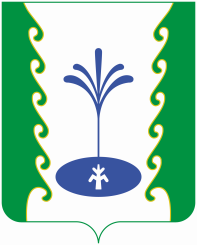 